Bike Committee Agenda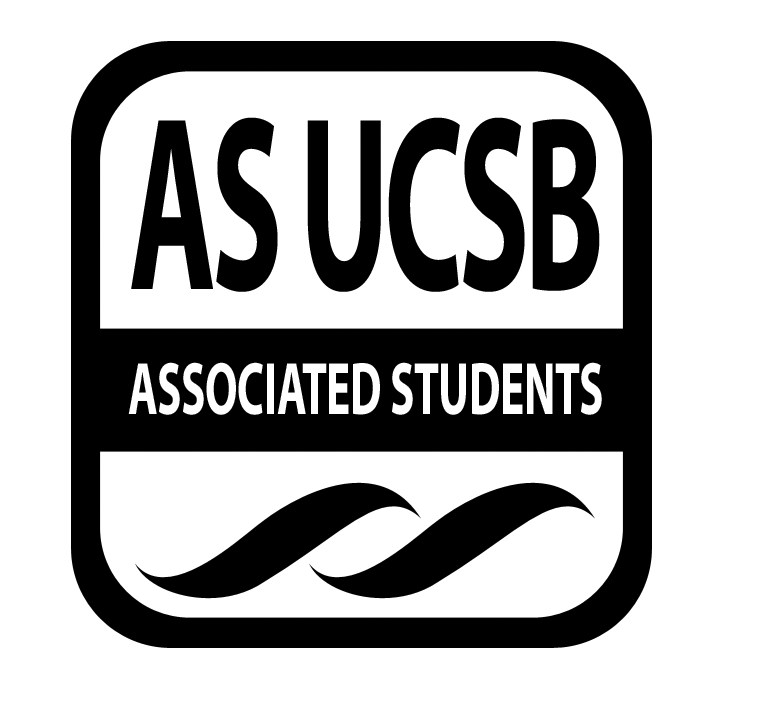 Associated Students Tue, 2019.03.5, Nati Conference RoomCALL TO ORDER at 3:38 PM by Annie Golay, minutes recorded by Annie and Emily ATTENDANCEMOTION/SECOND: Annie/EmilyMotion language: Motion to approve attendanceACTION: ConsentAdditional approval required: (Senate)PUBLIC FORUM(speaker name, organization)(speaker name, organization)COMMITTEE BUSINESSApproval of MinutesMOTION/SECOND: Annie/EmilyMotion language: Motion to approve previous minutesACTION: ConsentAdditional approval required: (Senate)Approval of AgendaMOTION/SECOND:  Annie/EmilyMotion language: Motion to approve this week’s agendaACTION: ConsentAdditional approval required: (Senate)INDIVIDUAL REPORTSChairAnnie and Sarah met with rep from GIVE sale (Viviana)Would be happy to participate, but issue with spacewe could fund additional space on campusPossibly IV theater, Pardall Center, or Community Center by EmbarcaderoAny leftover bikes can be donated to BiCI Centro or local HSHonoraria! Due by March 8thVice Chairnothing to reportAdministrative CoordinatorEmily made a Doodle Poll for Spring Quarter, please fill it out.Might be Ethan’s last meeting :(  Project Coordinatornothing to reportOutreach CoordinatorNAAdvisorpointers and watt meter came inSarah and Emily talk separately about charging limeEmily will look into lime charging and getting clearance battery capacityyang picturescontact LT Bowman about getting the clearanceSustainable transportation wants to make a video for orientationTransportation master plan: Sarah’s on the subcommittee!bikes will be integrated into this master planwill let us know what she needs from us after the first meetingPROJECT UPDATES SRB Project Updatesmoved pass design stage and are now in constructionSent letter to VC Klawunngoing to schedule meeting with Bike Comm to talk about the project,she thought we were involved the whole timeDISCUSSIONEnd of year bike donation effortdiscussed in Chair ReportBike Abatement Updatesno bike abatement on Sat$226 for us to pay, $270 for UCPD/CSO to pay for new bike abatement tagsRain has been the biggest challengeSierra will bring in changes and updates to shifts as well as quote for tags next meetingHOPR Bike UpdateAnnie likes the bikes!Bikes better than CSOs thought it would beSierra tried it out, didn’t expect it to go as fast as it did with jolt at the beginningCaps out at 15 mphimpounding them is going to be heavyBike Lot Inventorywe need to be betterScheduling next quarter Bike Comm meetingsfill out doodle poll Bike Comm RecruitmentEmily Annie, Jason, and Tom will work on blurbsTom is a published authorEmail Annie by next week/meeting with what you want to do for next year NEW BUSINESSMOTION/SECOND: Motion language: ACTION: CONSENTAdditional approval required: MOTION/SECOND: Motion language: ACTION: CONSENTAdditional approval required: ADJOURNMENT AT 4:05 PMNameNote:NameNote:Annie GolayChairPresent(vacant)Outreach CoordinatorNAJacky TangVice ChairPresentJason McDanielProject CoordinatorPresentEmily OrrAdministrative CoordinatorPresentSarah SiedschlagAdvisorPresentThomas EckmanGraduate RepresentativePresent